桃園市學生校外生活輔導會106年「飛揚青春"籃"截三害你最棒」競賽暨法治教育宣導活動計畫壹、依據：教育部桃園市聯絡處106年維護校園安全實施計畫。貳、目的:為貫徹行政院「新世代反毒策略」，營造安全、溫馨、適性的學習環境，推動「防制校園霸凌、防制學生藥物濫用及杜絕復仇式色情」等教育宣導，藉由健康正向多元創意活動，引導青年學子從事正向有益身心運動。參、辦理單位：  一、指導單位:教育部。  二、主辦單位: 桃園市學生校外生活輔導會、桃園市政府教育局。  三、協辦單位：桃園市政府警察局少年隊、大魯閣棒壘球打擊場。肆、比賽日期時間：初賽及決賽同一天。    初賽:106年10月21日(星期六)10：00-12：00。    決賽:106年10月21日(星期六)13：00-14：00。伍、活動地點:中壢區大魯閣棒壘球打擊場。(中壢館：桃園市中壢區環中東路561號)陸、程序表：如附件1。柒、參賽資格:本市各公私立高中職及國中在學學生，免費報名參加。捌、報名方式：  一、報名日期:即日起至106年10月16日(星期一)截止，請逕至大魯閣棒壘球打擊場中壢館現場報名或google表單填報系統線上報名(https://goo.gl/euqbFR)，活動計畫及最新消息公告於教育部桃園市聯絡處網站(http:// http://www.cityinfo.com.tw/ilc/tyclo/index.php)。  二、敬邀熱愛運動學生報名參加，協請學生校外生活輔導會各分會掌握分區學校報名狀況，鼓勵認輔學校踴躍報名，以團體組隊方式，不得重複跨校、跨隊參賽，報名表如附件2。  三、主辦單位依報名順序審查，得酌予增減錄取，如超出可接受報名名額，有權提前或延後截止報名時間，彈性規劃備取隊伍遞補參賽，106年10月18日(星期三)前公告參賽錄取名單。  四、請所有參賽學生務必提供真實姓名、出生日期及身分證字號等資料；另須完成家長同意書，範例請參考附件3，以利協助完成投保事宜。  五、本活動依個人資料保護法與相關法令法規之規範，蒐集、處理及妥善利用個人資料，僅供比賽使用，不做其他用途。玖、比賽規則與比賽項目及方式:  一、區分男子組及女子組，各組均進行【個人賽】，闖三關活動。  二、採大魯閣棒壘球打擊場中壢館之專用機器，以單人單機不連線方式進行連闖三關比賽。(籃球機，飛鏢機，投棒球十六宮格)  三、選手完成檢錄報到後會獲得闖關卡一張，三個關卡分別計分，加總後為總分，選手在比賽時間內可自行到三個關卡進行挑戰，最後評選出男子組及女子組前三名頒發獎勵。  四、計分方式範例：籃球機(350分)，飛鏢機加分模式（count up)，總分為400，投球16宮格(120分)，三項加總為總分為870；賽前屆時將說明比賽規則，並於開放練習。  五、比賽進行中如遇機台故障，經主辦單位裁定後，使用故障機台之選手當局不列入積分，可重新挑戰一局。  六、參賽學生請發揮榮譽精神，不得冒名頂替參賽，如發現舞弊行為，一律取消參賽資格。  七、請參賽同學於9時30分前完成報到手續。  八、注意事項：    (一)請參賽者自行前往活動場地，於報到截止時間(最慢10時前完成檢錄)，否則視同放棄比賽，須攜帶雙證件至報到處驗證(本學期註冊學生證及身分證)，未帶證件選手不得參加比賽，冒名者由主辦單位取消隊伍參賽或得獎資格。    (二)本活動報名及比賽皆需驗證選手本人學生證明文件，中途換人代打，或擅自修改分數者，以零分計算。    (三)凡比賽發生無明文規定之問題，則由審判委員會決議。    (四)比賽過程衍生之肖像使用權（主辦單位攝錄影），皆屬主、承辦單位所有，參賽者不得異議。    (五)活動期間由承辦單位統一辦理公共意外責任險，如恰逢天災地變，承辦單位得宣告活動取消、暫停或停辦。    (六)活動所提供之獎品，參賽者不得要求將獎項轉讓、轉售予他人，亦不得要求更改獎項或兌換現金；主辦單位將保留修改活動或更換等值贈品之權利。    (七)所有參賽者參加本活動時，即同意接受本活動公告之所有注意事項規範，如有違反本活動注意事項行為，主辦單位得取消其參加或得獎資格，並對於任何破壞本活動之行為保留法律追訴權利。    (八)活動重要通知將以mail或電話聯絡，請務必正確填寫，若因個人疏忽填寫錯誤而無法聯絡，恐喪失權益，敬請見諒。    (九)各參賽隊伍應於比賽當日開始前半小時完成抽籤及報到，逾時視同棄權，不另通知。    (十)活動所需經費由主辦單位與協辦單位相關經費支出。  九、如遇不可抗拒之因素，將另行公告暫停比賽或更換比賽地點。  十、本活動計畫相關事項如有疑義或其它未盡事宜，主辦單位保留解釋及變更之權利，另行通知補充之，以活動網站公告為準。  十一、交通資訊：    (一)【中壢區免費公車】，站位：普忠路口，路線：L201外環紅線、L202外環藍線，路線時刻圖：http://bit.ly/1Ks0s1O (資料來源：中壢區公所)    (二)請參賽者自行前往活動場地，參考交通指示說明及示意圖，附件4。拾、獎勵辦法：  一、男子組：      冠軍：獎狀乙禎，禮卷3,000元。      亞軍：獎狀乙禎，禮卷2,000元。      季軍：獎狀乙禎，禮卷1,500元。  二、女子組：      冠軍：獎狀乙禎，禮券3,000元。      亞軍：獎狀乙禎，禮券2,000元。      季軍：獎狀乙禎，禮券1,500元。拾壹、一般規定：  一、各參賽者應於報到時，請務必主動出示學生證(或相關證件)，以進行身分查驗，得獎者如有身分不實，由主辦單位取消得獎資格，追繳相關獎狀及禮券，並報請學校協助處理。  二、決賽時，參賽者應於報到時間截止前完成報到手續，否則視同放棄比賽。  三、本次獲選前三名學生之獎狀，由本會規劃納入106年度三合一會報聯合頒獎典禮中頒發。  四、其他未盡事由及比賽爭議事項，由主辦單位依客觀事證認定。  五、賽後於教育部桃園市聯絡處網站公告名次。拾貳、活動聯絡人：      教育部桃園市聯絡處  宋慶禾助理督導      電話：03-3379530電子信箱：mon065@yahoo.com.tw      傳真：03-334-6664手機：0912-650-781附件1附件2附件3 校外活動家長同意書(範例)茲同意子弟          於暑假期間106年10月21日(星期六)10時至15時，參加教育部桃園市聯絡處舉辦106年度「飛揚青春"籃"截三害你最棒」友善校園宣導活動。        此致教 育 部 桃 園 市 聯 絡 處學校：__________________學生班級：______________學生簽章：______________學生身份證字號：______________家長簽章：____________________(簽名及蓋章)家長身份證字號：______________※本同意書請家長務必親自簽名及蓋章，掃描或拍照寄 Email ：mon065@yahoo.com.tw，以玆證明，未完成者，則不予錄取。(請註明學校及姓名)中華民國        年     月       日附件4中壢區大魯閣棒壘球打擊場交通示意圖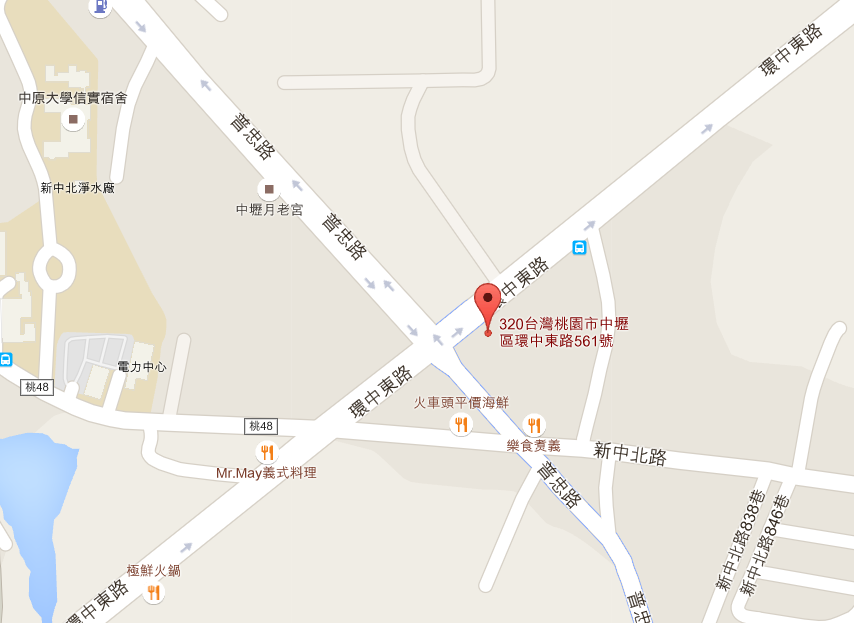 教育部桃園市聯絡處106年度「飛揚青春"籃"截三害你最棒」友善校園活動程序表教育部桃園市聯絡處106年度「飛揚青春"籃"截三害你最棒」友善校園活動程序表教育部桃園市聯絡處106年度「飛揚青春"籃"截三害你最棒」友善校園活動程序表時間項目備考09：00-09：30報到09：30-10：00檢錄10：00-10：15開幕式10：15-10：30比賽規則說明10：30-14：00比賽開始14：00-14：30統計成績14：30-15：00公布名次15：00結束教育部桃園市聯絡處106年「飛揚青春"籃"截三害你最棒」友善校園活動報名表(採網路報名)教育部桃園市聯絡處106年「飛揚青春"籃"截三害你最棒」友善校園活動報名表(採網路報名)學校姓名性別出生日期(保險使用)身分證字號             (保險使用)聯絡電話(緊急聯絡)緊急聯絡人姓名：               電話：              關係：電子郵件信箱                                             (寄發訊息)報名須知1、以上網路填報作業項目均需填寫，如未完成，則無法完成報名手續。(網路連結：goo.gl/euqbFR)2、聯絡人之電話請留有效之通訊號碼，如無法通知聯絡，則視自動棄權。3、資料請確實填報、仔細核對，報到核對證件時，將以登錄資料為主，若資料不符，立即取消參賽資格。4、報到當天請務必準時並攜帶雙證件(學生證、身分證或健保卡)以驗明參賽資格。5、敬請學校鼓勵學生踴躍參加，並確認完成網路報名作業事宜。(含隊員基本資料)6、家長同意書請學校承辦單位參考範例如附件3，請參賽學生完成後，由校方自行管制留存。備註※本活動一律採網路線上報名，本表格僅供參考，無須回覆。